Četvrtak 9.4.2020.Hrvatski jezik -  U BR na  124. str. Uskrs – veliki kršćanski blagdan i čuvar narodnih običaja, Maja Kožić                Pročitaj i riješi 2 pitanja.Hrvatski jezik – U Č na 178. str. Pročitaj  Šarena uskrsna jaja, Ana Jakić-Divković  o izradi pisanica.Matematika- Vježbaj i ponavljaj pisano dijeljenje brojeva do 1 000 000 rješavajući zadatke u RB na 75.str.TZK- Vježbaj u kući ili na svježem zraku  razgibavaj se , hodaj,  skači, trči, penji se, provlači, preskači vijaču,  rolaj,  vozi bicikl, loptaj se i igraj se.               Želim ti vesele i lijepe uskrsne praznike!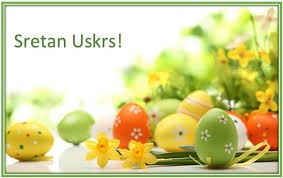 Prisjeti se….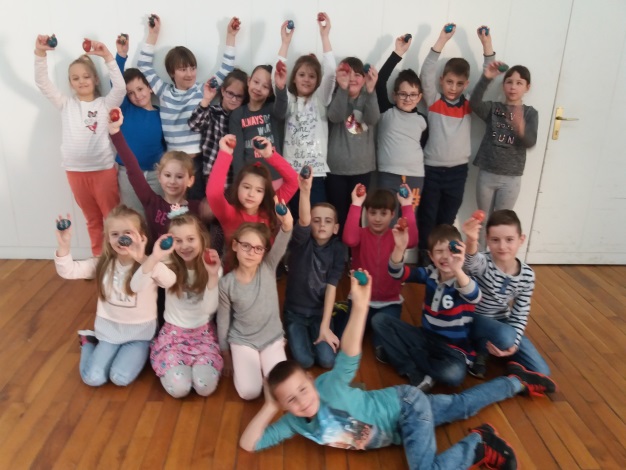 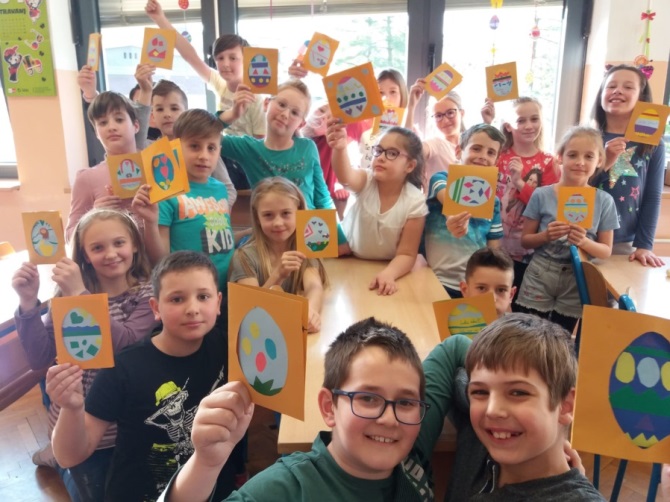 